Unità Pastorale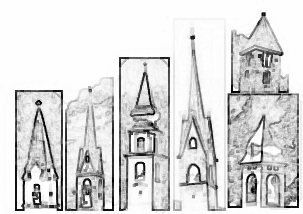 di Soprapievefieraprimiero@parrocchietn.it  tel. parroco 0439 762128III DOMENICA DI AVVENTO – ANNO B		     17 dicembre 2017Venne un uomo mandato da Dio:il suo nome era Giovanni.
Egli venne come testimone per dare testimonianza alla luce.Il cuore dell’uomo desidera la gioia!! Tutti desideriamo la gioia, ogni famiglia, ogni popolo aspira alla felicità. Ma qual è la gioia che il cristiano è chiamato a vivere e a testimoniare? È quella che viene dalla vicinanza di Dio, dalla sua presenza nella nostra vita. Non si tratta di una gioia soltanto sperata o rinviata al paradiso: qui sulla terra siamo tristi, ma in paradiso saremo gioiosi. No! Non è questa ma una gioia già reale e sperimentabile ora, perché Gesù stesso è la nostra gioia.San Paolo, nella liturgia di oggi, indica le condizioni per essere “missionari della gioia”: pregare con perseveranza, rendere sempre grazie a Dio, assecondare il suo Spirito, cercare il bene ed evitare il male (cfr 1 Ts 5,17-22). Se questo sarà il nostro stile di vita, allora la Buona Novella potrà entrare in tante case e aiutare le persone e le famiglie a riscoprire che in Gesù c’è la salvezza. Avere fede non significa non avere momenti difficili ma avere la forza di affrontarli sapendo che non siamo soli. E questa è la pace che Dio dona ai suoi figli.Con lo sguardo rivolto al Natale ormai vicino, la Chiesa ci invita a testimoniare che Gesù non è un personaggio del passato; Egli è la Parola di Dio che oggi continua ad illuminare il cammino dell’uomo; i suoi gesti – i Sacramenti – sono la manifestazione della tenerezza, della consolazione e dell’amore del Padre verso ogni essere umano. (Papa Francesco).ORARIO CONFESSIONIDOMENICA 17 DICEMBREVENERDÌ 22 DICEMBRESABATO 23 DICEMBREDOMENICA 24 DICEMBREORARIO SANTE MESSEDOMENICA 24 DICEMBRE – 4^ AvventoDOMENICA 24 DICEMBRE – S. MESSE NELLA NOTTEMERCATINO DI NATALE A SIRORLe famiglie dei chierichetti delle parrocchie di Soprapieve saranno presenti ai Mercatini di Natale a Siror Domenica 17 dicembreIl ricavato dei lavoretti natalizi andrà in beneficenza.GRAZIE TANTE PER IL BUON ESITO DELLA FESTA DEL DOLCE A FAVORE DELLE ATTIVITÀ DELL’ORATORIONei giorni scorsi parecchie case si sono trasformate in autentiche pasticcerie. È la fantasia della carità. Sono arrivati in canonica circa 190 dolci. Il ricavato è stato di € 2.012,00. Grazie di tutto cuore. Il Bambino Gesù ricompensi!!! Questa settimana la Sala giochi è aperta…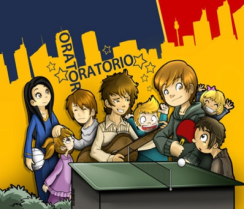 DOMENICA 17 DICEMBRE dalle ore 15.00 alle 17.00LUNEDÌ 18 DICEMBRE dalle ore 17.00 alle 18.30È garantita la presenza degli adulti! Attenzione: ogni sabato/domenica troverai – su questo foglietto; il sito del decanato (www.decanatodiprimiero.it); alla porta dell’oratorio i giorni e gli orari in cui la Sala giochi è aperta durante la settimana… 17 dicembreIII Domenica di AvventoOre 9.00: Santa Messa della Comunità a Siror: d. Vito Bancher (ann) – d. Gino e Gianfranco MicheliOre 10.30: Santa Messa della Comunità a Fiera: Secondo intenzione offerenteOre 10.30: Santa Messa della Comunità a Tonadico: defunti Zeni e Gubert – d. Lucia Scalet (ann) defunti fam. Guarnieri – d. Carlotta e Raffaele Bonat (ann)d. Giulio Mazzurana18.00: Santa Messa a Transacqua: d. Maddalena e Antonio – d. Giulio Loss (ann) – d. Dario TissotLunedì18  dicembreOre 18.00: Santa Messa a Transacquad. Gaetano e Maria Scalet  (ann) – d. Angelo e Pierina Scalet d. Margherita Fossen (Meg)Martedì 19  dicembreOre 18.00: Santa Messa a Siror: d. Stefania e don Lino – d. Elena (ann) Francesco, Vittorio defunti Nicoletto e Depaoli – defunti Partel e DepaoliOre 18.00: Santa Messa a Fiera (Madonna Aiuto):d. Luigi – d. Claudio e Stefano Toti – d. Lorenzo Depaoli d. Angelina Simion e defunti Tissot  - d. Rina Broch d. Giorgia Mirizio e defunti TauferMercoledì20  dicembreOre 8.00: Santa Messa a Tonadico:Ore 18.00: Santa Messa a Siror:Giovedì 21 dicembreOre 8.00 Santa Messa a Fiera (M. Aiuto)Ore 18.00: Santa Messa a Transacqua: d. Giovanni e Augusta ScaletVenerdì22  dicembre  Ore 18.00: Santa Messa a Tonadico:  d. Giovanni BaggettoOre 18.00: Santa Messa a Fiera (Madonna Aiuto):d. Giuseppe – d. Gemma Cazzetta – Secondo intenzione offerenteSabato23  dicembreOre 8.30: Santa Messa a Transacqua: Ore 18.00 Santa Messa prefestiva a Fiera: d. Pietro Ghetta – d. Luigi Broch24  dicembreIV Domenica di AvventoOre 9.00: Santa Messa della Comunità a Siror: d. Marcella Orsolin  -  d. Lina e GiacomoOre 10.30: Santa Messa della Comunità a Fiera: Ore 10.30: Santa Messa della Comunità a Tonadico: Ore 22.00: Santa Messa della notte a TransacquaSec. int. fam. Livia Simoni – d. Giovanni Simoni - d. Tullio Scalet  d. Cornelio e defunti Scalet –- d. Matteo e Adelina Pradeld. Padre Modesto, Giuseppe, Ernesto Simoni Ore 22.00: Santa Messa della notte a TonadicoOre 23.00:  Santa Messa della notte al Monastero ClarisseOre 24.00:  Santa Messa della notte a Fiera Ore 24.00: Santa Messa della notte a San Martino di CastrozzaDomenica17 dicembreSala giochi – oratorio di PieveAPERTA 15.00-17.00 Terza domenica di AvventoChiesa di Tonadico- ore 10.30  - Santa Messa con la festa degli anzianiLunedì18 dicembreSala giochi – oratorio di PieveAPERTA 17.00-18.30Arcipretale di Pieve – ore 18.00 Confessioni 1^ Comunione TransacquaMartedì19 dicembreLaboratorio Sociale Anffas ore 14.00 - Santa Messa di NataleChiesa di Tonadico – ore 17.00 Confessioni  della 5^ elem. – 1^ mediaGiovedì21 dicembreChiesa Madonna dell’Aiuto – ore 8.00 Santa Messa  Segue l’Adorazione Eucaristica fino alle ore 18.00per famiglie, ammalati e vocazioni sacerdotali e religioseSabato23 dicembreConfessioni in Arcipretale di Pieve dalle ore 16.00 alle 18.00Ore 18.00 – Santa MessaNOVENA DI NATALE Da sabato 16 dicembre – per tutte le sere – fino a domenica 24 dicembrein Arcipretale a Pieve alle ore 20.00In questi giorni rivivremo, simbolicamente, i nove mesi di attesa della Madre ed anche il viaggio di Giuseppe e Maria. Pellegrini in cerca di un luogo dove dare alla luce “l’Emmanuele, Dio con noi”; si sono sentiti dire che “per loro non c’era posto nell’alloggio”. Nelle nostre case c’è posto per Gesù? Magari, ci verrebbe da dire forte: “SÌ”. È davvero così? Prepariamo il nostro cuore, dove Maria possa deporre con amore il suo Figlio Gesù. Alla sera, tutti insieme, gli diremo: Vieni Gesù, c’è posto per te!ore 15.00 – 16.00SAGRON (confessore straordinario)ore 15.30 - 17.00SIROR (confessore straordinario)ore 09.30 – 11.00TONADICO (confessore straordinario)ore 14.30 - 17.00TRANSACQUA (confessore straordinario)ore 16.00 - 18.00FIERA (don Giuseppe + confessore straordinario)ore 16.00 - 18.00SAN MARTINO C. (confessore straordinario)ore 14.30 - 18.00FIERA (don Giuseppe + 2 confessori straordinari)ore 11.00 - 12.00SAN MARTINO C. (confessore straordinario)ore 15.00 - 18.00SAN MARTINO C. (confessore straordinario)ore 09.00SIROR – MONASTERO CAPPUCCINEore 10.00S. MARTINO DI C. - MISore 10.30FIERA – TONADICOore 20.30MARCIA DI NATALE con partenza dall’Arcipretale di Fierafino alla chiesa di Transacquaore 22.00TRANSACQUA – TONADICO – MISore 23.00MONASTERO CLARISSEore 23.30FIERA – Veglia di preghieraore 24.00FIERA - SAN MARTINO DI C. 